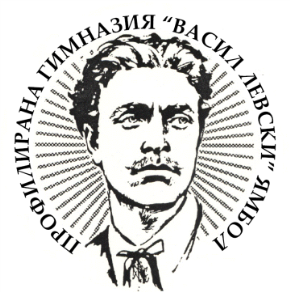 УТВЪРЖДАВАМ: ПЕТЯ СЯРОВАДиректор на Профилирана гимназия „Васил Левски“ – гр. Ямбол ГРАФИКза провеждане на часа за консултиране на родители и ученици и водене на училищната документация за Втори срок, учебна 2017/2018 годинаКлас / ПаралелкаКласен ръководителВреме на провежданеМясто на провежданеVI „а“Димитрина ВеселиноваПърва смяна: Четвъртък, 11:45 – 12:25 УчителскастаяVI „а“Димитрина ВеселиноваВтора смяна:Четвъртък, 17:45 – 18:25 УчителскастаяVII „а“Ирена ПетроваПърва смяна: Четвъртък, 9:10 – 9:55 УчителскастаяVII „а“Ирена ПетроваВтора смяна:Четвъртък, 15:10 – 15:55УчителскастаяVIII „а“Ростислава БакърджиеваПърва смяна: Понеделник, 9:00 – 9:45УчителскастаяVIII „а“Ростислава БакърджиеваВтора смяна:Понеделник, 15:00 – 15:45УчителскастаяVIII „б“Донка АтанасоваПърва смяна: Сряда, 11:00 – 11:45УчителскастаяVIII „б“Донка АтанасоваВтора смяна:Сряда, 17:00 – 17:45УчителскастаяVIII „в“Емилия КремъковаПърва смяна: Вторник, 8:20 – 9:05УчителскастаяVIII „в“Емилия КремъковаВтора смяна:Вторник, 14:20 – 15:05УчителскастаяVIII „г“Вася МоскалеваПърва смяна: Вторник, 10:10 – 10:55УчителскастаяVIII „г“Вася МоскалеваВтора смяна:Вторник, 16:10 – 16:55УчителскастаяIX „а“Иван ПанталаковПърва смяна: Понеделник, 12:30 – 13:15 УчителскастаяIX „а“Иван ПанталаковВтора смяна:Понеделник, 12:30 – 13:15Учителскастая IX „б“Станка ВълеваПърва смяна: Петък, 10:10 – 10:55Учителскастая IX „б“Станка ВълеваВтора смяна:Петък, 16:10 – 16:55Учителскастая IX „в“Петър ПетровПърва смяна: Вторник, 10:10 – 10:55Учителскастая IX „в“Петър ПетровВтора смяна:Вторник, 16:10 – 16:55УчителскастаяX „а“Лиляна ТанковаПърва смяна: Вторник, 9:10 – 9:55УчителскастаяX „а“Лиляна ТанковаВтора смяна:Вторник, 15:10 – 15:55УчителскастаяX „б“Теодор ИлевПърва смяна: Вторник, 11:45 – 12:30УчителскастаяX „б“Теодор ИлевВтора смяна:Вторник, 17:45 – 18:30Учителскастая  X „в“Тонка ГорнаковаПърва смяна: Сряда, 9:10 – 9:55Учителскастая  X „в“Тонка ГорнаковаВтора смяна:Сряда15:10 – 15:55Учителскастая  X „г“Амелия МихайловаПърва смяна: Четвъртък, 8:20 – 9:05Учителскастая  X „г“Амелия МихайловаВтора смяна:Четвъртък, 14:20 – 15:05Учителскастая  XI „а“Елена КараганчеваПърва смяна: Четвъртък, 10:15 – 11:00Учителскастая  XI „а“Елена КараганчеваВтора смяна:Четвъртък, 16:10 – 16:55Учителскастая  XI „б“Антон ЖелевПърва смяна: Петък, 10:10 – 10:55Учителскастая  XI „б“Антон ЖелевВтора смяна:Петък, 16:10 – 16:55Учителскастая XI „в“Марияна ХристоваПърва смяна: Понеделник, 11:00 – 11:45Учителскастая XI „в“Марияна ХристоваВтора смяна:Понеделник, 17:00 – 17:45Учителскастая  XI „г“Стоянка СтояноваПърва смяна: Понеделник, 9:10 – 9:55Учителскастая  XI „г“Стоянка СтояноваВтора смяна:Понеделник, 15:10 – 15:55УчителскастаяXII „а“Елена РадеваПърва смяна: Вторник, 10:50 – 11:35УчителскастаяXII „а“Елена РадеваВтора смяна:Вторник, 16:50 – 17:35УчителскастаяXII „б“Симеон КузмановПърва смяна: Четвъртък, 11:00 – 11:45УчителскастаяXII „б“Симеон КузмановВтора смяна:Четвъртък, 17:00 – 17:45УчителскастаяXII „в“Анета Божилова – ПетроваПърва смяна: Вторник, 9:10 – 9:55УчителскастаяXII „в“Анета Божилова – ПетроваВтора смяна:Вторник, 15:10 – 15:55УчителскастаяXII „г“Пламен КарамарковПърва смяна: Вторник, 10:10 – 10:55УчителскастаяXII „г“Пламен КарамарковВтора смяна:Вторник, 16:10 – 16:55Учителскастая